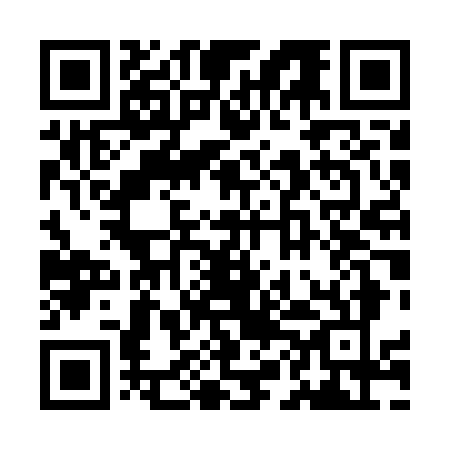 Prayer times for Armaliskes, LithuaniaWed 1 May 2024 - Fri 31 May 2024High Latitude Method: Angle Based RulePrayer Calculation Method: Muslim World LeagueAsar Calculation Method: HanafiPrayer times provided by https://www.salahtimes.comDateDayFajrSunriseDhuhrAsrMaghribIsha1Wed3:065:441:216:328:5911:282Thu3:055:421:216:339:0111:293Fri3:055:391:216:349:0311:304Sat3:045:371:216:369:0511:305Sun3:035:351:216:379:0711:316Mon3:025:331:216:389:0911:327Tue3:015:311:216:399:1111:338Wed3:005:291:206:409:1311:339Thu2:595:271:206:419:1411:3410Fri2:595:251:206:429:1611:3511Sat2:585:241:206:439:1811:3612Sun2:575:221:206:449:2011:3613Mon2:565:201:206:459:2211:3714Tue2:565:181:206:469:2311:3815Wed2:555:161:206:479:2511:3916Thu2:545:151:206:489:2711:3917Fri2:545:131:206:499:2911:4018Sat2:535:111:206:509:3011:4119Sun2:525:101:216:519:3211:4220Mon2:525:081:216:529:3411:4221Tue2:515:071:216:539:3511:4322Wed2:515:051:216:549:3711:4423Thu2:505:041:216:559:3911:4524Fri2:505:021:216:569:4011:4525Sat2:495:011:216:579:4211:4626Sun2:495:001:216:589:4311:4727Mon2:484:591:216:589:4511:4828Tue2:484:571:216:599:4611:4829Wed2:484:561:217:009:4711:4930Thu2:474:551:227:019:4911:5031Fri2:474:541:227:029:5011:50